 People Training for Good Dogs 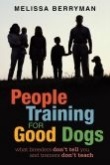 FALL 2017 Boarding Fees and Policies Day  7:30 AM-5:30 PM  Full day daycare including *off-property walk/swimNight  5:30PM-7:30 AM  2 feedings (AM and PM)/late night final out/amenities/treats1 Day/1 Night	$50.00      $35/day  $15/night  longer stays result in discount2 Days/1 Night	$  75.00  3 /2  $126.00  4/3 $167.00  5 /4 $207.00   6/5 Nights $248.00  7/6 Nights $287.00 8/7  $327.00  9/8 $366.00  10/9 $405.00  11/10 $442.00  12/11 $480.00  13/12 $518.00 14/13 or 2nd dog discount  $546.00 21/20 or 3rd dog discount $789.00Current Daycare Participants Weekly Day Care rate plus $11/night and $25 each additional non-holiday Drop-OffMon-Fri  			7:30 AM-8:30 AMSat				9:00 AM-10:30 AMSunday Approx. 11 AM please call cell to confirm time 	Pick UpM-F      7:30AM-8:30 AM OR  4:30 PM-5:30 PM.  Sat         9-11 AMSunday  4:30-5:00 PM  or by appointment______________________________________________________________________________There will be an additional $5/$10 fee for AM pick up after Sunday walk Holidays  Drop off/PU  830-9 AM  PM Pick 430-5PM  No drop/pick up Christmas No pick up on Thanksgiving  **A Deposit is required at the time of holiday/school vaca reservation***As per Town regulations no dogs will be picked up after 7 PM Mon-Sat and 5 PM on Sunday. **Please bring your dog's food in its original bag, sealable plastic bags, plastic or other container-no grocery bags or boxes.  Allow for enough food for your dog's increased activity while here and/or for unforeseen extra days.  All meds need to be clearly marked with pets name, medication and amount.  Please leave some medication at home in case you forget to pick it up when you return.  No charge for meds put directly into food.  Please bring your own pill pockets or a small charge if I have to utilize my own.  Additional charge for multiple medications (post-surgical care/ear flushes/eye meds/diabetes/seizure care)No dishes or bedding is needed.  Treats are ok. Winter and rain coats-horse blanket style only-please put it on.  If your dog uses a muzzle, bark or e-collar please bring them.Alternative pick up/drop off is available for a fee of $5.  This must be arranged in advance.  There will be a $10 for pick/up drop off earlier/later than previously arranged i.e. I expect you at 6 PM and you show up at 6:50 PM etc.  Unscheduled pick/up drop off fee is $25.  True emergencies are excluded.Due to continued problems You alone are expected to drop/pick up your dog    Notice of alternates needed and will incur a $10 fee/No notice $25.  Emergencies excluded.Forgot to leave off medications or food and want to drop items off after drop off and pick up times?  Please drop these items off at my front door anytime so not to disturb the dogs.  Forgot an item?  You can retrieve during normal drop/pick up times.  We are not responsible for items left or damaged here.   Thank you.And finally, I understand that you may have really missed your dog please be respectful of the hours set by the Town.  Please keep reunion enthusiasm to a minimum to prevent jealousy.Between drop off and pick up times the gate is locked-Please wait in front of the house until hours of operation have commenced*Walks subject to weather, off-leash status and hunting season*               *Prices subject to change without notice*